แบบฟอร์มขอเสนอโครงการ/กิจกรรมพัฒนานิสิตชื่อโครงการเต็ม ชื่อโครงการ	: 	ชื่อโครงการเต็ม   ลักษณะโครงการ     (  ) โครงการต่อเนื่อง (   )  โครงการใหม่ความสอดคล้องกับพันธกิจ          	 การผลิตบัณฑิต		    		 การวิจัย การบริการวิชาการแก่สังคม 			 การทำนุบำรุงศิลปวัฒนธรรม การบริหารจัดการ	ความสอดคล้องกับประเด็นยุทธศาสตร์ประเด็นยุทธศาสตร์มหาวิทยาลัยบูรพา  ประเด็นยุทธศาสตร์ที่ ประเด็นยุทธศาสตร์ที่  ชื่อประเด็นยุทธศาสตร์  กลยุทธ์ที่   รายละเอียดกลยุทธ์ ประเด็นยุทธศาสตร์ของคณะวิทยาศาสตร์  ประเด็นยุทธศาสตร์ที่ ประเด็นยุทธศาสตร์ที่  ชื่อประเด็นยุทธศาสตร์  กลยุทธ์ที่   รายละเอียดกลยุทธ์	ผู้รับผิดชอบหน่วยงานที่รับผิดชอบ 	สโมสรนิสิตคณะวิทยาศาสตร์ หรือ นิสิตสาขาวิชา ........................ คณะวิทยาศาสตร์ผู้รับผิดชอบชื่อ - สกุลนิสิตผู้รับผิดชอบ	นิสิตผู้รับผิดชอบโครงการ	โทร 0X XXXX XXXXชื่อ - สกุลอาจารย์ที่ปรึกษาโครงการ	อาจารย์ที่ปรึกษาโครงการ	โทร 0X XXXX XXXXหลักการและเหตุผลที่มาของการจัดโครงการนี้....................................................... ดังนั้น จึงได้จัดโครงการ.... ขึ้นมา โดยตอบสนองอะไรบ้าง หรือสอดคล้องกับนโยบาย ประกาศ หรือพัฒนานิสิตอะไรบ้าง ปัญหาของการดำเนินการในโครงการรอบที่ผ่านมาในการจัดโครงการที่ผ่านมา ประสบปัญหาอะไรบ้าง                       แนวทางในการพัฒนาการดำเนินโครงการในครั้งนี้	แล้วแก้ไขปัญหาจากข้อ 5.1 อย่างไรบ้าง                      วัตถุประสงค์การจัดโครงการวัตถุประสงค์โครงการฯ    วัตถุประสงค์โครงการฯวัตถุประสงค์โครงการฯวัตถุประสงค์โครงการฯ (หากไม่พอ เพิ่มเป็น ข้อ 6.3)เป้าหมายของโครงการกลุ่มเป้าหมาย ได้แก่  	กลุ่มเป้าหมาย คือใคร บ้างกี่คน	กลุ่มเป้าหมาย คือใคร บ้างกี่คนลักษณะกิจกรรมที่ดำเนินการ	ลักษณะของกิจกรรมที่จัดขั้นตอนและแผนการดำเนินงาน (PDCA)วัน  เวลา และสถานที่ในการดำเนินการ		วันวันที่ วันที่ เดือน พ.ศ. ปีพ.ศ. ตั้งแต่เวลา เวลาเริ่มต้น – เวลาสิ้นสุด น.	ณ สถานที่จัดโครงการผลที่คาดว่าจะได้รับผลที่คาดว่าน่าจะได้รับผลที่คาดว่าน่าจะได้รับผลที่คาดว่าน่าจะได้รับผลที่คาดว่าน่าจะได้รับ (ถ้ามีอีกสามารถเพิ่ม 10.5 ได้)12. งบประมาณดำเนินการ          งบประมาณทั้งสิ้น  จำนวนเงินเป็นตัวเลข    บาท ( จำนวนเงินเป็นตัวหนังสือ )  ดังนี้  รายได้/รายจ่าย  จำนวนเงินเป็นตัวเลข    บาท  ระบุรายละเอียด (แหล่งงบประมาณ)  งบประมาณจากแหล่งงบประมาณที่ใช้13. ตัวชี้วัดความสำเร็จโครงการ (KPI) ตามแผนยุทธศาสตร์คณะฯ 14.  การติดตามและประเมินผลโครงการฯ14.1  ก่อนดำเนินโครงการอย่างน้อย 1 เดือน ผู้รับผิดชอบโครงการฯ รายงานความก้าวหน้าในการวางแผนปฏิบัติงานฯ14.2 หลังเสร็จสิ้นโครงการฯ ไม่เกิน 2 สัปดาห์ ให้สรุปผลการดำเนินงานโครงการฯ และนำเสนอผลการประเมินโครงการฯ และการบรรลุผลตัวชี้วัดความสำเร็จของโครงการฯ รายงานต่อผู้บริหารคณะหรือคณะกรรมการที่เกี่ยวข้องทราบผลการประเมินผลสำเร็จต่อไป	(ชื่อ-สกุลนิสิตผู้รับผิดชอบโครงการ (เว้นวรรคระหว่างชื่อและสกุล 2 เคาะ))	นิสิตผู้รับผิดชอบโครงการฯ	(ชื่อ-สกุลอาจารย์ที่ปรึกษาโครงการ (เว้นวรรคระหว่างชื่อและสกุล 2 เคาะ))	อาจารย์ที่ปรึกษาโครงการ		(ชื่อหัวหน้าภาควิชา  (เว้นวรรคระหว่างชื่อและสกุล 2 เคาะ))		หัวหน้าภาควิชาชื่อภาควิชากรุณาลบส่วนนี้ : ในกรณีที่เป็นโครงการของภาควิชา จะต้องมีลายมือชื่อของหัวหน้าภาควิชาลงนามด้วยกรุณาลบส่วนนี้ : หากต้องการขึ้นหน้าใหม่ในหัวข้อต่างๆ กรุณายกทั้งหัวข้อมาขึ้นหน้าใหม่กรุณาลบส่วนนี้ : ในกรณีที่ส่วนของรายละเอียดงบประมาณมีรายละเอียดมาก จนทำให้ลายมือชื่อของทั้งนิสิตผู้รับผิดชอบโครงการและอาจารย์ที่ปรึกษา ขึ้นหน้าใหม่ ขอให้นิสิตยกส่วนของข้อ 14.  การติดตามและประเมินผลโครงการฯ ขึ้นหน้าใหม่ด้วยกำหนดการโครงการชื่อโครงการวันที่จัดโครงการสถานที่จัดโครงการ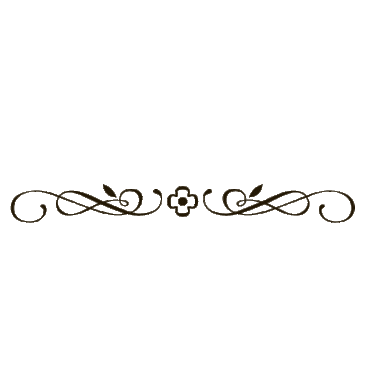 ช่วงเวลา	กิจกรรมที่เกิด ณ ขณะนั้นช่วงเวลา	กิจกรรมที่เกิด ณ ขณะนั้นช่วงเวลา	กิจกรรมที่เกิด ณ ขณะนั้นช่วงเวลา	กิจกรรมที่เกิด ณ ขณะนั้นช่วงเวลา	กิจกรรมที่เกิด ณ ขณะนั้นช่วงเวลา	กิจกรรมที่เกิด ณ ขณะนั้นช่วงเวลา	กิจกรรมที่เกิด ณ ขณะนั้นช่วงเวลา	กิจกรรมที่เกิด ณ ขณะนั้นช่วงเวลา	กิจกรรมที่เกิด ณ ขณะนั้นกิจกรรมปีงบประมาณ 2560ปีงบประมาณ 2560ปีงบประมาณ 2560ปีงบประมาณ 2560ปีงบประมาณ 2560ปีงบประมาณ 2560ปีงบประมาณ 2560ปีงบประมาณ 2560ปีงบประมาณ 2560ปีงบประมาณ 2560ปีงบประมาณ 2560ปีงบประมาณ 2560กิจกรรม ต.ค. พ.ย ธ.ค. ม.ค ก.พ มี.ค เม.ย พ.ค มิ.ย. ก.ค.  ส.ค.  ก.ย.ขั้นวางแผนงาน (P)1. กิจกรรมที่ทำ2. กิจกรรมที่ทำ3. กิจกรรมที่ทำขั้นดำเนินการ (D)1. กิจกรรมที่ทำ2. กิจกรรมที่ทำขั้นสรุปและประเมินผล (C) 1. กิจกรรมที่ทำขั้นปรับปรุงตามผลการประเมิน (A)1. กิจกรรมที่ทำ2. กิจกรรมที่ทำรายการแหล่งงบประมาณแหล่งงบประมาณรายการงบประมาณเงินรายได้งบประมาณอื่น ๆรายละเอียดค่าใช้จ่ายรายละเอียดค่าใช้จ่ายรายละเอียดค่าใช้จ่ายรายละเอียดค่าใช้จ่ายรายละเอียดค่าใช้จ่าย (ถ้าไม่พอแทรกแถวเพิ่ม)รวมแต่ละงบประมาณรวมในแต่ละงบประมาณ เป็นตัวเลขรวมในแต่ละงบประมาณ เป็นตัวเลขรวมงบประมาณที่ใช้ในโครงการทั้งสิ้นรวมงบประมาณทั้งหมด เป็นตัวเลข(รวมงบประมาณทั้งหมด เป็นตัวหนังสือ)รวมงบประมาณทั้งหมด เป็นตัวเลข(รวมงบประมาณทั้งหมด เป็นตัวหนังสือ)ปริมาณคุณภาพเวลาต้นทุนตัวชี้วัดความสำเร็จของโครงการ (เป้าหมาย : เป้าหมายที่จะบรรลุ)ตัวชี้วัดความสำเร็จของโครงการ (เป้าหมาย : เป้าหมายที่จะบรรลุ)จัดโครงการเป็นไปตามกำหนดการที่วางไว้งบประมาณของโครงการ บาท